GULBENES NOVADA DOMES LĒMUMSGulbenē2023.gada 28.decembrī						Nr. GND/2023/									(protokols Nr.; .p) Par dzīvokļa O.Kalpaka iela 88-16, Gulbene, Gulbenes novads, īres līguma termiņa pagarināšanuGulbenes novada pašvaldības dokumentu vadības sistēmā 2023.gada 28.novembrī ar reģistrācijas numuru GND/5.5/23/2351-L reģistrēts […] (turpmāk – iesniedzējs), deklarētā dzīvesvieta: […], 2023.gada 28.novembra iesniegums, kurā izteikts lūgums pagarināt dzīvojamās telpas Nr.16, kas atrodas O.Kalpaka ielā 88, Gulbenē, Gulbenes novadā, īres līguma darbības termiņu. Dzīvojamo telpu īres likuma 7.pants nosaka, ka dzīvojamās telpas īres līgumu rakstveidā slēdz izīrētājs un īrnieks, savukārt 9.pants nosaka, ka dzīvojamās telpas īres līgumu slēdz uz noteiktu termiņu.Dzīvojamās telpas īres līgums ar iesniedzēju noslēgts uz noteiktu laiku, tas ir, līdz 2023.gada 31.oktobrim.Atbilstoši SIA “Gulbenes Energo Serviss” sniegtajai informācijai iesniedzējam nav nenokārtotu maksājumu saistību par dzīvojamās telpas īri.  Pašvaldību likuma 4.panta pirmās daļas 10.punkts nosaka, ka viena no pašvaldības autonomajām funkcijām ir sniegt iedzīvotājiem palīdzību mājokļa jautājumu risināšanā, kā arī veicināt dzīvojamā fonda veidošanu, uzturēšanu un modernizēšanu.Ņemot vērā minēto, pamatojoties uz Dzīvojamo telpu īres likuma 7. pantu un 9. pantu, Pašvaldību likuma 4.panta pirmās daļas 10.punktu un Sociālo un veselības jautājumu komitejas ieteikumu, atklāti balsojot: PAR-____ ; PRET – _____; ATTURAS – ___, Gulbenes novada dome NOLEMJ:1. PAGARINĀT dzīvojamās telpas Nr.16, kas atrodas O.Kalpaka ielā 88, Gulbenē, Gulbenes novadā, īres līgumu ar […], uz laiku līdz 2028.gada 31.decembrim.2. NOTEIKT […]viena mēneša termiņu vienošanās par dzīvojamās telpas īres līguma darbības termiņa pagarināšanu noslēgšanai.3. NOTEIKT, ka šis lēmums zaudē spēku, ja […]līdz 2024.gada 31.janvārim nav noslēgusi vienošanos par dzīvojamās telpas īres līguma termiņa pagarināšanu. 4. UZDOT SIA “Gulbenes Energo Serviss”, reģistrācijas numurs 54603000121, juridiskā adrese: Blaumaņa iela 56A, Gulbene, Gulbenes novads, LV-4401, sagatavot un noslēgt vienošanos par dzīvojamās telpas īres līguma darbības termiņa pagarināšanu. 5. Lēmuma izrakstu nosūtīt:5.1. […]5.2. SIA “Gulbenes Energo Serviss”, Blaumaņa iela 56A, Gulbene, Gulbenes novads, LV-4401.Gulbenes novada domes priekšsēdētājs						A.Caunītis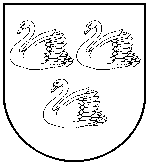 GULBENES NOVADA PAŠVALDĪBAReģ.Nr.90009116327Ābeļu iela 2, Gulbene, Gulbenes nov., LV-4401Tālrunis 64497710, mob.26595362, e-pasts; dome@gulbene.lv, www.gulbene.lv